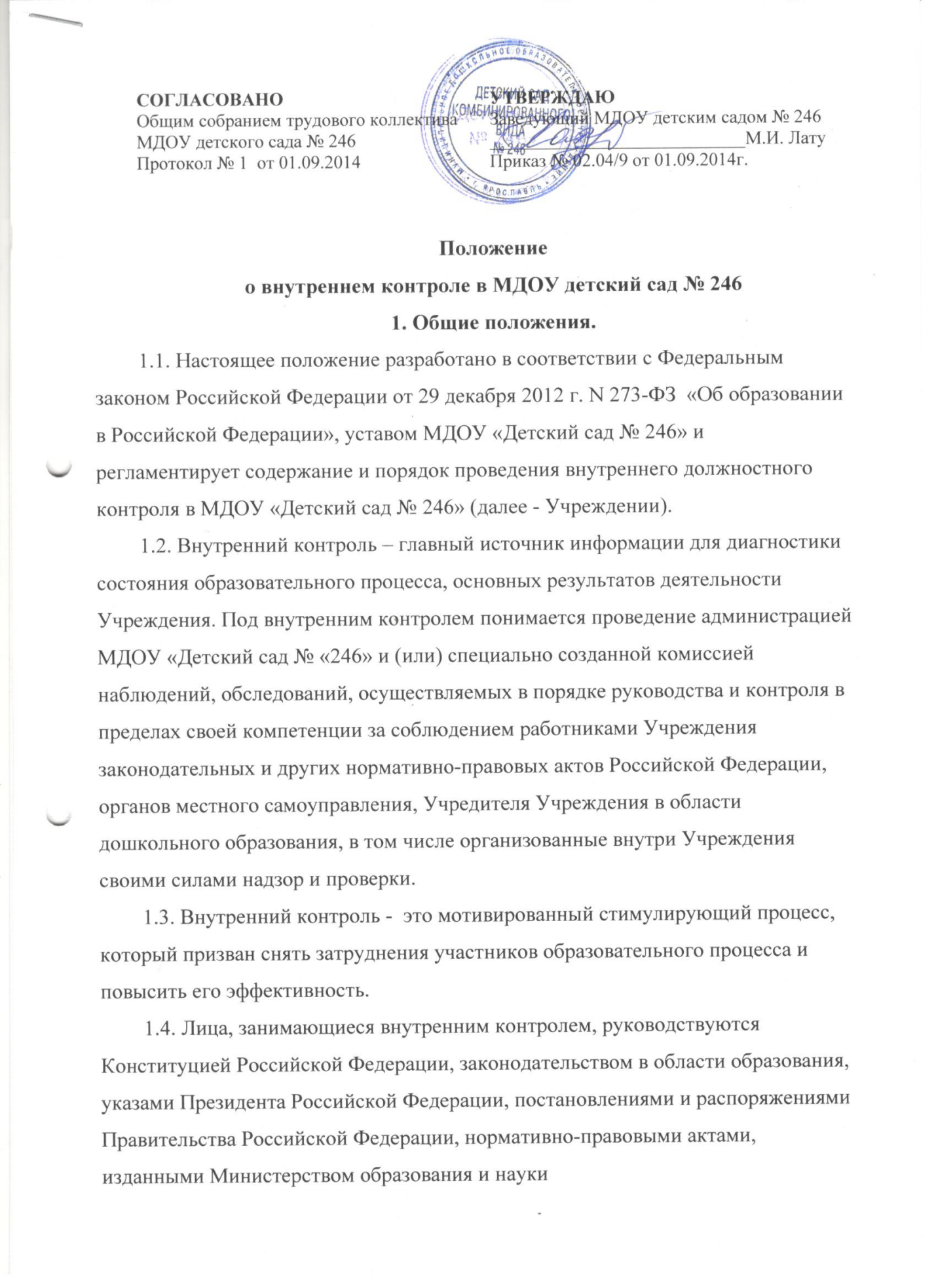 Российской Федерации, Уставом МДОУ детский сад №246, локальными актами, приказами о проведении  контроля.1.5. Руководитель ДОУ и (или) члены комиссии вправе осуществлять внутренний контроль результатов деятельности работников по вопросам:- соблюдения законодательства РФ, постановлений и распоряжений Правительства РФ; Федерального закона Российской Федерации от 29.12.2012г. № 273-ФЗ «Об образовании в Российской Федерации», СанПина №2.4.1.3049-13; ФГОС дошкольного образования;- исполнения приказов и распоряжений руководителя Учреждения;- организация  учета и обеспечения сохранности имущества Учреждения;- установления соответствия осуществляемых операций регламентам, полномочиям сотрудников;- точность и полнота документации бухгалтерского учета;- предотвращения ошибок и искажений в учете;- изучения причин недостатков и нарушений в финансово-хозяйственной деятельности, принятие действенных мер к их устранению;- использования  методического обеспечения в образовательном процессе;-  реализации  утвержденных образовательных программ и учебного плана, соблюдения утвержденного учебного графика, режима дня, расписания непосредственной образовательной деятельности;- создания условий для организации всех видов детской деятельности и реализации образовательных программ дошкольного образования;- выполнения образовательных программ в полном объеме (планирование образовательной деятельности);- уровня знаний, умений, навыков по образовательным областям в соответствии с ФГОС дошкольного образования;- степени самостоятельности детей;- учета индивидуальных особенностей и способностей детей в образовательном процессе;- совместной деятельности педагога и ребенка;- наличия положительного эмоционального микроклимата;- способности к анализу педагогических ситуаций, самостоятельному контролю за результатами педагогической деятельности;- умения корректировать свою деятельность;- умения обобщать свой опыт;- умения составлять и реализовывать план своего развития;- соблюдения Устава, правил внутреннего трудового распорядка и иных локальных актов ДОУ;- соблюдения порядка проведения мониторинга образовательной деятельности;- своевременности предоставления отдельным категориям воспитанников дополнительных льгот и видов материального обеспечения, предусмотренных законодательством РФ, нормативно-правовыми актами субъекта РФ и органов местного самоуправления;-  работы пищеблока и медкабинета;- соблюдения норм СанПина №2.4.1.3049-13;- соблюдения правил и норм Охраны труда.- другим вопросам в рамках компетенции руководителя ДОУ.1.6. Целями  внутреннего  контроля являются:- совершенствование деятельности Учреждения;- повышение профессионального мастерства и квалификации педагогических работников и других работников ДОУ;- улучшение качества образования.1.7. Изменения и дополнения в настоящее Положение вносятся руководителем Учреждения.1.8. Срок данного Положения не ограничен. Данное Положение действует до принятия нового.Основные задачи  внутреннего контроля.2.1. Основными задачами внутреннего контроля являются: - выявление случаев нарушений и неисполнения законодательных и иных нормативно-правовых актов, регламентирующих деятельность Учреждения, принятия мер по их пресечению;- анализ причин, лежащих в основе нарушений, принятие мер по их предупреждению; - анализ и экспертная оценка эффективности результатов деятельности педагогических работников и других работников МДОУ детского сада №246 по видам деятельности;- контроль реализации образовательных программ, соблюдение Устава и  локальных актов Учреждения.Функции  внутреннего контроля.3.1. Внутренний контроль может осуществляться в виде плановых или оперативных проверок, мониторинга,  смотра-конкурса.3.1.1. Внутренний контроль в виде плановых проверок проходит в соответствии с утвержденным планом, который обеспечивает периодичность, исключает нерациональное дублирование в организации проверок и доводится до членов трудового коллектива в начале учебного года.3.1.2. Внутренний контроль в виде оперативных проверок осуществляется для установления фактов и проверки сведений о нарушениях, указанных в обращении родителей (законных представителей), урегулирования конфликтных ситуаций в отношениях между участниками образовательного процесса. 3.1.3. Внутренний контроль в виде  мониторинга предусматривает сбор, системный учет, обработку и анализ информации об организации и результатах образовательного процесса для эффективного решения задач управления качеством образования (результаты образовательной деятельности, состояние здоровья воспитанников, организация питания, выполнение режимных моментов, исполнительская дисциплина, учебно-методическое обеспечение, диагностика педагогического мастерства и т.д.).3.1.4. Внутренний  контроль в виде административной работы осуществляется заведующим МДОУ детский сад №246 для проверки качества воспитания и образования воспитанников с одновременным повышением ответственности должностных лиц за конечный результат.3.2. В учреждении осуществляются следующие виды контроля: тематический, итоговый, фронтальный, оперативный, текущий.- тематический – контроль одного направления деятельности, проводится по отдельным проблемам деятельности Учреждения, темы контроля определяются в соответствии с  годовым планом работы Учреждения на основании проблемно-ориентированного анализа работы Учреждения по итогам предыдущего учебного года;в ходе тематического контроля:- анализируются практическая деятельность работников, НОД, мероприятия с воспитанниками, родителями, режимные моменты, документация;- проводится анкетирование, опрос;одной из форм тематического контроля является смотр-конкурс.- фронтальный – контроль деятельности по всем направлениям; проводится с целью получения полной информации о состоянии образовательного процесса, и (или) другой деятельности работников и  Учреждения; фронтальный контроль предусматривает проверку в полном объеме педагогической работы в одной группе в течение нескольких дней и (или) проверку в полном объеме работы отдельного работника.- текущий – постоянный, систематический контроль по выполнению требований СанПиН, должностных инструкций, инструкций охраны жизни и здоровья детей, правил безопасности, правил внутреннего трудового распорядка ДОУ, ограничивается устными рекомендациями, замечаниями;- оперативный контроль и анализ предполагают сбор информации «количественного характера, который не требует длительных наблюдений, но показывает, проводится или не проводится тот или иной вид деятельности, есть или нет опасности для жизни и здоровья воспитанников, и т.д.  - итоговый – осуществляемый после завершения отчетного периода и направленный на изучение всего комплекса факторов, влияющих на конечные результаты работы коллектива детского сада  (итоги календарного, тематического и учебного года, итоговая НОД, итоги этапов реализации программы развития МДОУ детский сад № 246; 3.3. Формы проведения контроля:-  наблюдение, собеседование, посещение НОД, ознакомление с документацией, продуктами деятельности воспитанников и др.4. Организация управления внутренним контролем.4.1. Контроль в МДОУ детский сад № 246 осуществляет комиссия внутреннего контроля. 4.2. Система контроля, должностной контроль является составной частью годового плана работы ДОУ.4.3. Заведующая не позднее, чем за 1 – 2 недели издает приказ о сроках и теме предстоящего тематического или фронтального контроля, устанавливает срок предоставления итоговых материалов, назначает ответственного, доводит до сведения проверяемых и проверяющих план предстоящего контроля (далее План).4.4. План устанавливает особенности (вопросы) конкретной проверки и должен обеспечить достаточную информированность и сравнимость результатов контроля для подготовки итогового документа (справки) по отдельным разделам деятельности ДОУ или должностного лица. План составляется комиссией по внутреннему контролю.4.5. Нормирование и тематика проверок находится  в исключительной компетенции заведующего ДОУ, в соответствии с годовым планом. 4.6. Продолжительность тематических и комплексных (фронтальных) проверок не должна превышать 5 – 10 дней.4.7. План контроля в ДОУ разрабатывается и доводится до сведения сотрудников в начале учебного года.4.8. Проверяющие, имеют право запрашивать необходимую информацию, изучать документацию, относящуюся к предмету контроля.4.9. При проведении планового контроля не требуется дополнительного предупреждения, если в месячном плане указаны сроки контроля.4.10. При проведении оперативных или экстренных проверок педагогические и другие работники могут заранее не предупреждаться.Экстренным случаем считается письменная жалоба родителей (законных представителей) или сотрудника ДОУ, а также случаи грубого нарушения трудового законодательства, трудовой дисциплины.4.11. Результаты внутреннего контроля оформляются в виде:- аналитической справки; - справки о результатах контроля;- доклада о состоянии дел по проверяемому вопросу;- заполнения журнала внутреннего контроля.Итоговый материал должен содержать констатацию фактов, выводы и при необходимости предложения, рекомендации.4.13.Информация о результатах  внутреннего контроля доводится до работников Учреждения в течение 7 дней с момента завершения проверки.4.14.Проверяющие и проверяемые должны поставить подпись в конце итогового документа. При этом, проверяемый имеет право сделать запись о несогласии с результатами контроля в целом или по отдельным пунктам.4.15. Заведующий по результатам проверки принимает следующие решения:-	об издании соответствующего приказа;-	о повторном контроле с привлечением определенных специалистов;-	о привлечении к дисциплинарной ответственности-	о поощрении работников и др. 5. Взаимосвязь с другими органами самоуправления.5.1.Результаты  внутреннего контроля могут быть представлены на рассмотрение и обсуждение  на  Педагогический совет,   общее собрание трудового коллектива, заседание Совета родителей.6.Ответственность.6.1.Члены комиссии, занимающиеся  внутренним контролем в Учреждении, несут ответственность за достоверность излагаемых фактов, представляемых в справках по итогам контроля.Делопроизводство.7.1. Справка по результатам тематического и фронтального видов контроля должна содержать в себе следующие разделы:вид контроля;форма контроля;тема;цель;сроки;состав комиссии;результаты (перечень проверенных мероприятий, документации);выводы;предложения и рекомендации;подписи членов комиссии;подписи проверяемых.7.2. По результатам тематического и фронтального контроля заведующая МДОУ детский сад № 12 издает приказ, в котором указываются: вид контроля, форма контроля, сроки, состав комиссии, результаты, решение по результатам проверки, назначаются ответственные лица по исполнению решения, указываются сроки устранения недостатков, указываются сроки проведения повторного контроля, поощрения и наказание работников по результатам контроля.7.3. Результаты  итогового и оперативного контроля оформляются в форме SWOT - анализа о состоянии дел по проверяемому вопросу,   проводится собеседование с проверяемым, при необходимости – готовится сообщение о состоянии дел на Педагогический совет, общее собрание трудового коллектива.